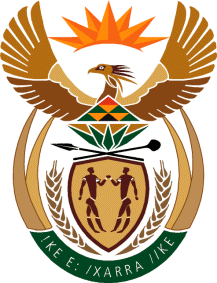 MINISTRY OF TOURISMREPUBLIC OF SOUTH AFRICAPrivate Bag X424, Pretoria, 0001, South Africa. Tel. (+27 12) 444 6780, Fax (+27 12) 444 7027Private Bag X9154, Cape Town, 8000, South Africa. Tel. (+27 21) 469 5800, Fax: (+27 21) 465 3216NATIONAL ASSEMBLY:QUESTION FOR WRITTEN REPLY:Question Number:	571Date of Publication:	26 February 2021NA IQP Number:	4Date of reply:		08 March 2021Ms H S Winkler (DA) to ask the Minister of Tourism:  (1)	(a) On what date was the Green Tourism Incentive Programme (GTIP) initiated and (b) what total (i) amount has been budgeted for the GTIP annually since its inception, (ii) number of recipients have received GTIP funding since its inception, (iii) amount of funding did each recipient receive and (iv) amount has been paid out annually to GTIP recipients since its inception;(2)	whether she will furnish Ms H S Winkler with a list of all recipients who have received the GTIP since its inception; if not, why not; if so, what are the further relevant details?														NW627EREPLY:(a) The Green Tourism Incentive Programme (GTIP) was launched on 19 October 2017 and the first application window opened for applications on 1 November 2017.(b)  (i)  The GTIP has been capitalised with a total of R142.5 million transferred in annual tranches  over the 2017/18 to 2019/20 Medium Term Expenditure Framework to the Industrial Development Corporation (IDC) as the appointed partner to develop, implement and administer the GTIP on behalf of the Department of Tourism.  (b)(ii) As at 31 December 2020, 50 applicants were approved for GTIP funding and 12 of these applicants have already had funds disbursed to them.  (b) (iii) The breakdown of funds disbursed so far are as per the table below: (iv) The annual breakdown of disbursements are as follows:Financial Year 2019-2020: R 783 947 Financial Year 2020-2021: R 3 452 660Following the provisions of the Promotion of Access to Information Act, 2000, the personal details of the recipient may only be released following applicable processes and with the consent of the recipient.  Applicant 1R 195 777-90Applicant 2R 141 472-60Applicant 3R 245 127-00Applicant 4R 575 229-30Applicant 5R 902 650-04Applicant 6R 22 128-45Applicant 7R 93 646-00Applicant 8R 249 046-21Applicant 9R 379 097-61Applicant 10R 514 081-47Applicant 11R 548 978-00Applicant 12R 369 373-02